16 Japanese words are written on the right. In the boxes next to these words write the number of times each word appears in the big box on the left.Then write the meaning of the words in English.NoJapaneseMeaning in English こんにちは    わたしよろしくきましたせんせいおねがいしますこんにちは さようならにほんじん   おねがいしますせいとにほんごおやすみなさいおねがいしますしちねんせい  せんせい  でんわばんごうでんわですさようならおねがいしますせいとはじめまして  にほんご   しちねんせいにほんごにほんご  はじめましてせんせい よろしくにほんごおはようございますよろしくきましたでんわばんごうよろしく でんわです  せいとでんわですにほんご  せいと  しちねんせいおやすみなさい せんせいきましたはじめましてきましたこんにちはおはようございますにほんごにほんじんさようなら おやすみなさい  わたしにほんじん    わたしでんわです よろしくでんわです  おねがいしますせんせい   わたしすんでいますしちねんせいさようならにほんじんきましたわたしは　ひらがな　が　よめます！！！！！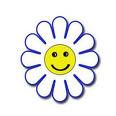 うれしい！わたしは　ひらがな　が　よめます！！！！！うれしい！わたしは　ひらがな　が　よめます！！！！！うれしい！わたしは　ひらがな　が　よめます！！！！！うれしい！わたしは　ひらがな　が　よめます！！！！！うれしい！わたしは　ひらがな　が　よめます！！！！！うれしい！わたしわたしは　ひらがな　が　よめます！！！！！うれしい！わたしは　ひらがな　が　よめます！！！！！うれしい！わたしは　ひらがな　が　よめます！！！！！うれしい！わたしは　ひらがな　が　よめます！！！！！うれしい！わたしは　ひらがな　が　よめます！！！！！うれしい！わたしは　ひらがな　が　よめます！！！！！うれしい！すんでいますわたしは　ひらがな　が　よめます！！！！！うれしい！わたしは　ひらがな　が　よめます！！！！！うれしい！わたしは　ひらがな　が　よめます！！！！！うれしい！わたしは　ひらがな　が　よめます！！！！！うれしい！わたしは　ひらがな　が　よめます！！！！！うれしい！わたしは　ひらがな　が　よめます！！！！！うれしい！はじめましてわたしは　ひらがな　が　よめます！！！！！うれしい！わたしは　ひらがな　が　よめます！！！！！うれしい！わたしは　ひらがな　が　よめます！！！！！うれしい！わたしは　ひらがな　が　よめます！！！！！うれしい！わたしは　ひらがな　が　よめます！！！！！うれしい！わたしは　ひらがな　が　よめます！！！！！うれしい！おはようございます